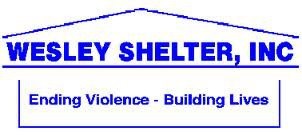 Wish List Providing safe shelter 24/7 is quite a task! If you ever find yourself wanting to donate anything please view our Wish List. Thank you very much for all that you do to help Victims of Domestic and Sexual Violence in Wilson, NC.Gift Cards:Gas CardsTargetWalmartFood lionDollar General, etc.Paper Products:Paper TowelsToilet TissueKleenexPlates Plastic cupsDisposable Forks / SpoonsCopy PaperCleaning Products:Laundry Detergent Dishwashing LiquidCascade for Dishwasher Lysol Disinfecting Spray / WipesTrash Bags (30 & 13 gallon)WindexBleachPine SolBroomsMopsHygiene Products:Luster’s Pink Oil MoisturizerHair Conditioner Jars (Hair Grease)Combs / Nylon Bristle BrushesNew Make-up for Dark ComplexionsDeodorantBody Wash / Bar SoapShampooBath Towels, Hand Towels, Wash Cloths                                                                   Baby ItemsNew Spill Proof CupsPull Ups (mainly 4T – 5T)Baby WipesDiaper rash creamClothing items for residents:Socks (Women’s & Children’s)Underwear (all sizes, Women’s and Children’s)Bras (all sizes)Leggings (S/M/L/XL/2X)Food items:ChickenPork ChopsBeef (variety cut)Roast (any type)Frozen meals (tv dinner, pot pies)Breakfast MeatsSandwich MeatsButterSugarCooking OilPop TartsCanned PastasSnacksBottled WaterOther:AA & AAA BatteriesZiploc Bags (Gallon & Sandwich)Sheet Sets (T/ F / Q)Air Mattresses (Queen)Air PumpsLatex Gloves (M / L)Flatware SetsCONTACT US                                                                        Rev. 11/2019Wesley Shelter, Inc.                                            106 E Vance St.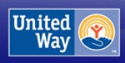 Wilson, NC 27893     252-291-2344                                                                                 